                                                                                                 JMÉNO:_____________________________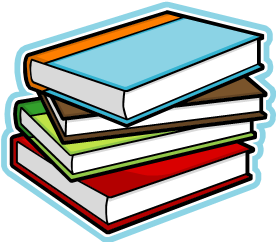                            ČTENÁŘSKÝ LISTNázev knihy:_______________________________________________________________________________Autor knihy:________________________________________________________________________________Jaké emoce měla postava z knihy a proč?_________________________________________________________________________________________________________________________________________________________________________________________________________________________________Od koho jsi knihu dostal/a?_______________________________________________________________________________________________________________________________________